Исковое заявление о взыскании денегПосле проливных дождей дом истца получил серьезные повреждения, в результате которых дом не подлежит восстановлению. Были выделены средства для предоставления безвозмездных субсидий, гражданам, лишившимся жилья или части его в результате паводка. Однако истец и его семья денежных средств так и не получили. Истец просит суд признать пострадавшим от стихийного бедствия – паводков в результате которых принадлежащее ему на праве собственности домовладение пришло в непригодное для проживания состояние. Взыскать компенсацию за разрушенное жилье.В __________ федеральный суд 
Г. ______________ИСТЕЦ : __________________________
Прож., __________________________
Ответчики : _________________________2. Министерство ЖКХ РД 
Адрес:_________________________________3.Администрация Цумадинского района РД
Адрес :_________________________
ИСКОВОЕ ЗАЯВЛЕНИЕ 
О взыскании денегПосле проливных дождей в ___________ года мой одноэтажный дом, площадью ____ кв.м. расположенный в с. _________ ___________ района РД, в котором проживали ___ членов моей семьи получил серьезные повреждения, в результате которых дом не подлежит восстановлению.
В селе работала специально созданная комиссия, которая обследовала поврежденные дома и составляла акты о степени повреждений после непосредственного исследования домов. Помимо актов обследования домов пострадавшим было предложено собрать и другие документы, в том числе, подтверждающие состав семьи, принадлежность дома ит.д. Вместе с сельчанами я собрал весь перечень документов и ___ человек сельчан одновременно мы сдали документы Главе района ____________, который, приняв их, заверил, что лично отвезет документы в МЖКХ РД для включения в сводный список на получение субсидий за утраченное жилье.
Будучи уверены в том, что документы пошли по инстанциям мы ждали получение денежных выплат, для строительства жилья.
Когда сельчане стали получать деньги, выяснилось что в МЖКХ РД документов нет и моя семья не включена в сводный список на получение денег. Мне не удалось найти концы моих документов, поскольку МЖКХ говорит, что до них они не дошли, Глава(уже отставной ) также свою вину не признает, а я в результате остался без денег, как и вся моя семья.
Выделение средств для предоставления безвозмездных субсидий, гражданам, лишившимся жилья или части его в результате паводка, произошедшего в июне-июле 2002 года на территории Южного федерального округа, проводилось согласно постановлению правительства РФ от 26 октября 2000 года за № 810 « О порядке выделения средств из резервного фонда Правительства РФ по предупреждению и ликвидации чрезвычайных ситуаций и последствий стихийных бедствий « и постановлению Правительства РФ от 1 июля 2002 года за № 492 « О первоочередных мерах по ликвидации последствий паводка произошедшего на территории ЮФО» Согласно приказа Госстроя России от 09.07.2002 года за № 130 и от 02.08.2002 года за № 167, акты обследования пострадавших домов ,должны заверяться Главой администрации соответствующего муниципального образования, как и списки семей пострадавших от паводков и указанные документы через местные органы направлялись для формирования сводных списков в МЖКХ РД . 
Считаю, что мною были собраны все требуемые документы, подтверждающие факт того, что я являюсь пострадавшим и обосновывающие необходимость выдачи мне свидетельства на получение безвозмездных субсидий на строительство или приобретение жилья.
Согласно Порядка обследования технического состояния объектов, пострадавших в результате чрезвычайных ситуаций, утвержденных приказом Госстроя России от _________ года за № ____, предварительные данные о пострадавших объектах и схемы расположения объектов, на соответствующей территории предоставляются органами местного самоуправления, органами исполнительной власти субъектов РФ комиссии федеральной системы технической инвентаризации. Однако .в результате неисполнения Администрацией _________ района, МЖКХ РФ возложенных на них указанными нормативными актами обязательств нарушенными оказались права всей моей семьи. 
Я восстановила все утраченные документы на получение субсидий .Мои права подтверждаются:
-Актом обследования жилого дома, согласно которого домовладение, расположенное в с. ________ __________ района, принадлежащее _______________ подлежит сносу;
-списком граждан, утвержденным Главой Администрации ___________ района с составом семьи в ___ человек, заверенным главой администрации с. __________ , зав. отделом ГО ,ЧС и ЛПСБ, Начальником ПВС _____________ района РД и утвержденным Главой Администрации района; 
-основными сведениями о повреждениях жилых домов в с. ________ от ливневых дождей с ___ по __________ года ,утвержденными начальником БТИ района 
Обстоятельства разрушения моего дома именно в связи с ливневыми дождями в __________ года и представление мною документов на получение субсидии могут подтвердить и свидетели, вместе с которыми мною главе района были переданы документы для передачи в МЖКХ.
Согласно ст. 18 ФЗ от 21.12.1994 года за № 68-ФЗ « О защите населения и территорий от чрезвычайных ситуаций природного и техногенного характера» признается право граждан на возмещение ущерба ,причиненного чрезвычайной ситуацией.
Как следует из Порядка использования средств безвозмездных субсидий, предоставляемых гражданам лишившимся жилья или его части в результате паводка, произошедшего на территории ЮФО утвержденного Приказом Госстроя РФ от 09.07.2002 года за № 130 предельный размер субсидии на приобретение или строительство жилья определяется по формуле Р = Н х С ,где 
Р-размер безвозмездной субсидии
Н-социальная норма общей площади жилья ,которая составляет на 18 кв. м. на 1 чел
С –среднерыночная стоимость 1 кв.м. общей площади жилья по РД, определяемая согласно Приказа Министерства регионального развития РФ по региону.
Среднерыночная стоимость на 4 кв. 2007 года установлена в размере 14 тыс. 750 рублей, количество членов семьи составляет ___ человек, с учетом чего размер общей площади жилья подлежащей компенсации на ___ человек составляет ( ______ кв.м. ) ____ кв.м.
Размер безвозмездной субсидии составляет ____ кв.м. Х ______ рублей = _______________ рублей.
К полученной по указанному расчету размеру безвозмездной субсидии, дополнительно подлежит взысканию единовременная материальная помощь установленная п.1 Постановления Правительства РФ от 01.07.2002 года за № 492,определяемая из расчета __ тыс. рублей на члена семьи, что составит ___ тыс. рублей.
В соответствии с порядком использования средств безвозмездных субсидий , утвержденных приказом Госстроя РФ от 18.09.2002 года за № 210 обязанность по выдаче свидетельств о предоставлении субсидий гражданам, лишившимся жилья в результате стихийного бедствия и членам их семьи возложена на Правительство РД , как на орган исполнительной власти субъекта РФ .
Мои права на получение субсидий возникли не из вины Правительства РД ,а на основании ст. 8 ч.2 п.2 из актов госорганов , которые предусмотрены законом в качестве основания возникновения гражданских прав и обязанностей и вследствие события, с которым закон или иной акт связывает наступление гражданско-правовых последствий, т.е. мои права возникли из наступления чрезвычайных ситуаций природного характера ,вследствие чего нормативными актами государства предусмотрена компенсация за утраченное жилье и единовременная компенсация пострадавшим.
На основании изложенногоПРОШУ :Признать меня пострадавшим от стихийного бедствия –паводков ,наступивших в __________ года в ___________ районе РД в результате которых принадлежащее мне на праве собственности домовладение в с. ________ ___________ района РД пришло в непригодное для проживания состояние.
Взыскать с Правительства РД за счет казны Республики __________ _________ рублей в счет компенсации за разрушенное жилье и ___ тыс. рублей в счет единовременной компенсации, как пострадавшим от паводков. Всего _________ рублей.Приложение:Акт обследования жилого дома
Список граждан с. ________, пострадавших от паводков 
Основные сведения о повреждениях домов в с.__________ 
Служебная записка 
Копия искового заявления 
Квитанция об оплате госпошлины
_____________________ВНИМАНИЕ! Раз вы скачали бесплатно этот документ с сайта ПравПотребитель.РУ, то получите заодно и бесплатную юридическую консультацию!  Всего 3 минуты вашего времени:Достаточно набрать в браузере http://PravPotrebitel.ru/, задать свой вопрос в окошке на главной странице и наш специалист сам перезвонит вам и предложит законное решение проблемы!Странно.. А почему бесплатно? Все просто:Чем качественней и чаще мы отвечаем на вопросы, тем больше у нас рекламодателей. Грубо говоря, наши рекламодатели платят нам за то, что мы помогаем вам! Пробуйте и рассказывайте другим!
*** P.S. Перед печатью документа данный текст можно удалить..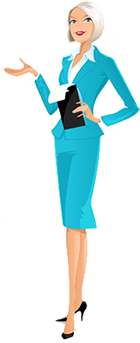 